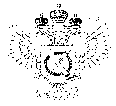 «Федеральная кадастровая палата Федеральной службы государственной регистрации, кадастра и картографии» по Ханты-Мансийскому автономному округу – Югре(Филиал ФГБУ «ФКП Росреестра»по Ханты-Мансийскому автономному округу – Югре)г. Ханты-Мансийск,	   									       Ведущий инженер ул. Мира, 27					                          		     отдела контроля и анализа деятельности    									                                                     Кургак Н.В.						                                                                                    8(3467) 960-444 доб.2010 
                                                                                                                                                                                            e-mail: Press@86.kadastr.ruПресс-релиз01.08.2018Новый дом на месте старогоПри строительстве любого нового объекта недвижимости на месте ранее снесенного, собственнику необходимо обязательно снять с кадастрового учета предыдущий объект недвижимости.Если старый объект недвижимости не снят с кадастрового учета, то оформить новое здание будет сложнее. Особенно серьезные трудности могут возникнуть у собственника с продажей, дарением или передачей такой недвижимости по наследству. Снятие с кадастрового учета объекта осуществляется на основании акта обследования. За подготовкой такого документа нужно обратиться к кадастровому инженеру. Выбрать подходящего специалиста поможет регулярно обновляемый рейтинг кадастровых инженеров, размещенный в сервисе портала Росреестра "Реестр кадастровых инженеров" (https://rosreestr.ru). После того, как акт обследования будет готов, правообладателю нужно сдать его вместе с заявлением в любой удобный офис МФЦ округа. Кроме того, собственник может подать документы в электронном виде посредством официального портала Росреестра. Для этого собственнику потребуется регистрация на сайте https://www.gosuslugi.ru/, а также электронная подпись, которую можно получить в Удостоверяющем центре (http://uc.kadastr.ru). 